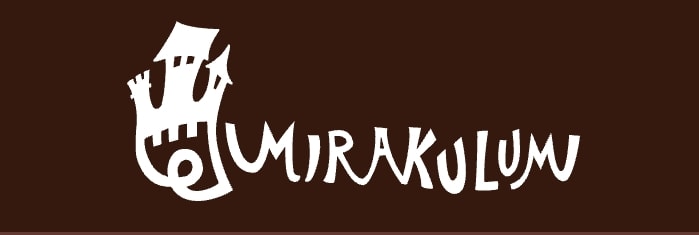 Obec Nebužely pořádá ku příležitosti oslav Dne děti výlet do Mirakula (4.6.). Zájemci se mohou hlásit v kanceláři OÚ. Pro děti s trvalým bydlištěm v obci je výlet zcela zdarma. Doprovod/ostatní zájemci   o výlet si hradí pouze vstupné 220,- Kč. Autobus je hrazen obcí.
V případě nenaplnění kapacity autobusu do 20. 5. přijímá obec i zájemce přespolní.